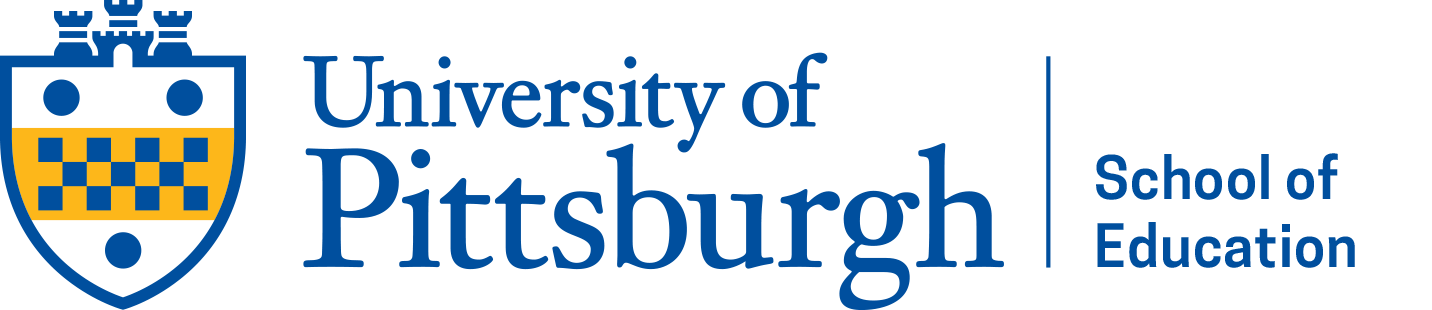 PSYED 1042 CHILD AND YOUTH WORK PRACTICE 1Section 1015 (6 credits)Applied Developmental PsychologyFall 2021Class Days/Time: 	By AppointmentClass Meeting: 	Online (Canvas & Zoom)Zoom: Mondays @ 11:00am – 12:00pmInstructor: 		Dr. Sharon Ross32 Oak Hill Court, Room 222, Pittsburgh, PA 15260  seross@pitt.edu ; Office: (412) 383-4042https://www.education.pitt.edu/people/profile.aspx?f=SharonERoss 
Office Hours:		By AppointmentThe syllabus is a required text. Please read it carefully!Mission/Vision of the School of Education 
We ignite learning. We strive for well-being for all. We teach. We commit to student, family, and community success. We commit to educational equity. We advocate. We work for justice. We cultivate relationships. We forge engaged partnerships. We collaborate. We learn with and from communities. We innovate and agitate. We pursue and produce knowledge. We research. We disrupt and transform inequitable educational structures. We approach learning as intertwined with health, wellness, and human development. We address how national, global, social, and technological change impacts learning. We shape practice and policy. We teach with and for dignity. We think. We dream. We lead with integrity. We are the School of Education at the University of Pittsburgh.Course DescriptionThe purpose of this course is to prepare students for their internship in developmental/ interventive practice and future employment or graduate school. This course will be uniquely tailored to students’ desired internship experiences, professional goals, and career aspirations. Most of the semester will center on identifying and securing an internship site for the Spring, ideally beginning in a limited capacity this Fall. Students in this online class will engage with multimedia resources and the instructor and classmates (e.g., discussion boards, written reflections) to think critically about what constitutes essential professional skills and their utility in and outside of the workplace. Course content will be centered on the twelve, 21st Century Skills divided into three modules that will broadly focus on learning skills, literacy skills, and life skills. A second major component of the course is to equip students with knowledge and skills to be successful in their future internships and career paths. Learning activities may include preparing professional products (e.g., resume, cover letters), interviewing professionals in their chosen field, and participating in mock interviews. Course ObjectivesBy the conclusion of the course, students will be able to:Identify key professional skills and describe their utility in future professional practice. Infer how these key professional skills are context- and culturally-bound and analyze how these may privilege or elevate voices from certain social groups over others. Apply new knowledge and skills to develop strong professional products to utilize for future internships, employment, or graduate school applications.Apply and role-play interview strategies and interpersonal communication skills to increase future success in one-on-one or group interviews. Course ReadingsThere is no required textbook for this course. All assigned readings will be posted on Canvas.Methods of Instruction The instructor uses Canvas, the University of Pittsburgh's learning management system, to teach this online course. You will interact and engage with the instructional content and learning activities provided on the Canvas course. This online course follows a 15-week schedule with weekly assignments and Zoom meetings. The course is self-paced in that you have one week to complete the graded activities (discussion forums, reflective practices, and other assignments), which are due at the end of each weekly module. Discussion is a critical aspect of this course, so it is essential that you actively participate in the forums. You must post your initial response to all discussion forums by Friday at 11:59 pm. You must respond to at least two of your peers' threads by Monday at 11:59 pm.Student ResponsibilitiesAttendanceConsistent course attendance is expected (whether or not there is a scheduled synchronous Zoom meeting). The following actions on your part will demonstrate attendance:Logging into the Canvas course environment regularly and participating in all activities.Frequently and regularly accessing course instructional materials and assignments posted on the Canvas course environment during the entire semester.Read and respond to the course e-mails.Read course announcements (Note: I encourage you to change the Notification settings of your Canvas account profile to send you emails automatically when a new course announcement is posted).Attend the course Zoom meetings (Mondays @ 11:00am – 12:00pm). These will be scheduled throughout the semester for your benefit (face-time with the instructor and classmates, community building and checking-in, learning activities, guest speakers, etc.). Please let the instructor know in advance if you will be unable to attend a scheduled Zoom meeting.ParticipationStudents will actively engage and participate in the online Canvas course environment. Active participation consists of the following actions and activities:Engage actively in the online course by reading, reviewing, and watching pertinent instructional materials provided in the Canvas course environment throughout the semester.Read all assignments, discussion forums, and project guidelines thoroughly.Submit all assignments electronically by the due dates and times as specified in the guidelines provided.All assignments will be included in the specific Weekly Modules.Participate in discussion forums by creating threads and posting comments by the due dates and times as specified in the guidelines provided. Characteristics of excellent discussion contributions are outlined below. Your instructor/facilitator will consider these characteristics along with the associated rubric when assessing the quality and level of your participation.Each week you will commonly be required to submit your initial post by Friday. Subsequent responses to the posts of other learners should be posted at timely intervals throughout the week. Keep in mind the goal is to have a dynamic discussion that expands upon the provided materials.Your posts and responses should be thorough and thoughtful. Make substantive contributions to discussion forums. Simply stating “Yes, I agree” is not a substantive response to your peers and will not be considered adequate and will result in zero points being awarded. Support your statements with examples, experiences, or references.You are encouraged to be concise — keep each post and response to three to four short paragraphs. Keep in mind that like you, your fellow learners will be reading and responding to many threads.Make certain to address the discussion prompt(s). This does not mean you should not extend the topic, but do not stray from the topic.Discussions occur when there is dialogue. So, build upon the posts and responses of other learners to create active discussion topics. Make sure you revisit the discussion forum and respond (if necessary) to what other learners have posted to your initial response.When relevant, add to the discussion by including prior knowledge, work experiences, references, web sites, resources, etc. (giving credit when appropriate).Your contributions to the discussions (posts and responses) should be complete and free of grammatical or structural errors. All written assignments must follow APA format. Pitt’s library has information about this citation style and other resources/tools available at: https://pitt.libguides.com/researchhelpuls/writing-reviewing-citing    Complete all assignments and projects by the due date and time specified.Netiquette LanguageAn online course requires the same level of professionalism, respect, and courtesy that you would show your instructor and classmates in a face-to-face setting. To that end, please observe the following standards in the online class:Discussion forums: The purpose of discussion forums in an academic setting is to advance the understanding of a given topic.  Therefore, your threads and posts should: be substantive (more than a few words), constructive, and on-topic;advance the discussion in a meaningful way;demonstrate professional courtesy;use correct grammar and punctuation (no acronyms commonly used in texting).Electronic communication: You should avoid casual language and abbreviations commonly used in texting, which are not appropriate for in-class communication.  Care should be taken to use correct grammar and punctuation.Websites: You should use care when sharing websites in your posts by ensuring that the website is appropriate for an academic setting, non-offensive in nature, and relevant to the topic at hand.Use of Technology: This course uses a web site (Canvas) provided through the University.  To access the course Web site, go to https://canvas.pitt.edu and log on using your Pitt user name and password. If you experience any issues using Canvas, you can click the Help button within Canvas, which includes 24/7 chat or telephone support. If you are having issues logging in to Canvas, call the University Help Desk at 412-624-HELP [4357]. This help is available 24/7.  The instructor cannot assist you with log-on problems.Course Activities ScheduleThis online course follows a 15-week schedule with weekly assignments. Graded activities/tasks are due each week (assignments, discussion forums, etc.).  We will meet once a month as a full class via Zoom from 11am – 12pm (Monday 9/30, Monday 10/4, Monday 11/1, and Monday 12/6). In the off-weeks, I will schedule meetings with smaller groups of students (Groups A, B, and C; see Tentative Course Schedule).Missing CourseworkAny missed coursework will receive a grade of zero if an appropriate documented excuse is not provided. This includes all graded activities and tasks.Documentation of illnessStudents must notify the instructor in case of a non-life threatening emergency as soon as possible. It is your professional obligation to notify the instructor of any such emergency within a reasonable time period. A doctor's written verification of illness must be provided to the instructor before any make-up work will be accepted and/or rescheduled. For a non-medical emergency, securing documentation to support your explanation will increase the likelihood of being allowed the opportunity for make-up work. A doctor's note or other documentation will be accepted at the discretion of the instructor. If make-up work is granted, the instructor may alter the contents of such assignments to minimize potential issues of academic integrity. The timelines for submitting make-up work will be determined by the instructor on a case-by-case basis.COVID-19 Disclaimer: We are living in unprecedented and highly stressful times. Many of you may have other responsibilities, serve as caregivers, or have children yourself. It is possible that at some point this semester we may be diagnosed with COVID-19. In that case, please be in communication with the instructor as soon as you are able to and provide updates on your situation and any documentation. Similar to above, timelines for submitting make-up work will be determined by the instructor on a case-by-case basis; above all, the instructor wants you to prioritize your own health and safety.Instructor Obligations to StudentsJust as I have expectations for your conduct and behavior in the course, you have expectations from me as your instructor. I will ensure that I maintain an active role in the course. I will log into the course regularly and I will respond to any queries/concerns posted in the Ask Your Professor discussion board. I will provide timely feedback to you on submitted assignments. You are also encouraged to communicate privately with me via email (seross@pitt.edu) or your Canvas Inbox.You should expect a response from me within 24 hours of receiving your e-mails and course messages during the week, or 48 hours over the weekend. I will be logging in and checking the course regularly; however, like you, I have other personal and professional responsibilities that require my time and attention, so I appreciate your understanding and patience.Grading PolicyThe assignments for this course are designed to give you opportunities to reflect on your learning and to structure your weekly participation in the course. Assignments are also opportunities for you to receive feedback on your progress and performance. Additional details for each course assignment will be available in Canvas. Please review the grade breakdown presented in the table below. The table is intentionally broad to allow for continued tailoring and development as the semester progresses and I learn more about your areas of interest and professional goals.				TOTAL POINTS = 	130 pointsGrading Scale: 
 University PoliciesAcademic IntegrityAll students are expected to adhere to the standards of academic honesty. Any student engaged in cheating, plagiarism, or other acts of academic dishonesty would be subject to disciplinary action.  Any student suspected of violating this obligation for any reason during the semester will be required to participate in the procedural process, initiated at the instructor level, as outlined in the University Guidelines on Academic Integrity. 

Provided here is the School of Education Academic Integrity Policy.   Please read the policy carefully. The rights and responsibilities of faculty and students are described in the University’s Academic Integrity GuidelinesDisability ServicesIf you have a disability for which you are or may be requesting an accommodation, you are encouraged to contact both your instructor and Disability Resources and Services (DRS), 140 William Pitt Union, (412) 648-7890, drsrecep@pitt.edu, (412) 228-5347 for P3 ASL users, as early as possible in the term. DRS will verify your disability and determine reasonable accommodations for this course.Health and Safety Statement In the midst of this pandemic, it is extremely important that you abide by public health regulations and University of Pittsburgh health standards and guidelines. These rules have been developed to protect the health and safety of all community members. For the most up-to-date information and guidance, please visit https://www.coronavirus.pitt.edu and check your Pitt email for updates. Accessibility The Canvas LMS platform was built using the most modern HTML and CSS technologies, and is committed to W3C's Web Accessibility Initiative and Section 508 guidelines. Specific details regarding individual feature compliance are documented and updated regularly.Diversity and Inclusion The University of Pittsburgh does not tolerate any form of discrimination, harassment, or retaliation based on disability, race, color, religion, national origin, ancestry, genetic information, marital status, familial status, sex, age, sexual orientation, veteran status or gender identity or other factors as stated in the University’s Title IX policy. The University is committed to taking prompt action to end a hostile environment that interferes with the University’s mission. For more information about policies, procedures, and practices, see: https://www.diversity.pitt.edu/civil-rights-title-ix-compliance/policies-procedures-and-practices.I ask that everyone in the class strive to help ensure that other members of this class can learn in a supportive and respectful environment. If there are instances of the aforementioned issues, please contact the Title IX Coordinator, by calling 412-648-7860, or e-mailing titleixcoordinator@pitt.edu. Reports can also be filed online: https://www.diversity.pitt.edu/make-report/report-form. You may also choose to report this to a faculty/staff member; they are required to communicate this to the University’s Office of Diversity and Inclusion. If you wish to maintain complete confidentiality, you may also contact the University Counseling Center (412-648-7930).Copyright Notice These materials may be protected by copyright. United States copyright law, 17 USC section 101, et seq., in addition to University policy and procedures, prohibit unauthorized duplication or retransmission of course materials. See Library of Congress Copyright Office and the University Copyright Policy.Statement on Classroom Recording To ensure the free and open discussion of ideas, students may not record classroom lectures, discussion and/or activities without the advance written permission of the instructor, and any such recording properly approved in advance can be used solely for the student’s own private use. For any synchronous Zoom meetings, the instructor will let the students know ahead of time and they will have the option to leave their video off the screen. These recordings will only be shared with other students in the class.  Gender Inclusive Language Statement  Language is gender-inclusive and non-sexist when we use words that affirm and respect how people describe, express, and experience their gender. Just as sexist language excludes women’s experiences, non-gender-inclusive language excludes the experiences of individuals whose identities may not fit the gender binary, and/or who may not identify with the sex they were assigned at birth. Identities including trans, intersex, and genderqueer reflect personal descriptions, expressions, and experiences. Gender-inclusive/non-sexist language acknowledges people of any gender (for example, first year student versus freshman, chair versus chairman, humankind versus mankind, etc.). It also affirms non-binary gender identifications, and recognizes the difference between biological sex and gender expression. Students, faculty, and staff may share their preferred pronouns and names, and these gender identities and gender expressions should be honored. Food/Housing Insecurity Many students, both undergraduate and graduate, experience housing and/or food insecurity that can impact their academic work and general health. Please know there are resources available to you that are confidential. Of course, you are welcome to speak with me if you need support in contacting the right people/offices:Pitt Pantry:  Food Pantry available to the wider University communityhttps://www.studentaffairs.pitt.edu/pittserves/sustain/pantry/ Off-Campus Housing Office: http://www.ocl.pitt.edu/ Take Care of YourselfDo your best to maintain a healthy lifestyle this semester by eating well, exercising, avoiding drugs and alcohol, getting enough sleep, and taking time to relax. Despite what you might hear, using your time to take care of yourself will actually help you achieve your academic goals more than spending too much time studying. All of us benefit from support and guidance during times of struggle. There are many helpful resources available at Pitt. An important part of the college experience is learning how to ask for help. Take the time to learn about all that’s available and take advantage of it. Ask for support sooner rather than later – this always helps. If you or anyone you know experiences any academic stress, difficult life events, or difficult feelings like anxiety or depression, we strongly encourage you to seek support. Consider reaching out to a friend, faculty or family member you trust for assistance connecting to the support that can help.For current information on where students can seek physical and mental healthcare and what types of new support services are available to them, see the Student Affairs’ Health and Wellness website at https://www.studentaffairs.pitt.edu/shs/The University Counseling Center is here for you: call 412-648-7930 and visit their website.If you or someone you know is feeling suicidal, call someone immediately, day or night:University Counseling Center (UCC): 412 648-7930University Counseling Center Mental Health Crisis Response: 412-648-7930 x1Resolve Crisis Network: 888-796-8226 (888-7-YOU-CAN)If the situation is life threatening, call the Police:On-campus: Pitt Police: 412-268-2121Off-campus: 911 Tentative Course ScheduleAssignmentPoints Online Discussion Forums 65 pointsReflective Activities (e.g., informational interviews, gap analysis)40 pointsProfessional Products (e.g., resume, cover letter)10 pointsMock Interviews15 pointsWeekDatesTopicAssignments 18/27 – 8/30*Classes begin Friday 8/27FULL CLASS ZOOM 8/30Course Introduction Self-careReview Syllabus and Start Here in Canvas28/31 – 9/6*Labor Day (9/6) Identifying Potential Careers21st Century Skills overview(NO ZOOM MEETING)Reflective Practice (RP) #1 Discussion Forum (DF) #1Module 1:  Learning SkillsModule 1:  Learning SkillsModule 1:  Learning SkillsModule 1:  Learning Skills39/7 – 9/13 Identifying Internship SitesCritical Thinking(GROUP A ZOOM)RP #2DF #249/14 – 9/20Internship Work PlansCreativity(GROUP B ZOOM)RP#3DF #359/21 – 9/27Professional Product: ResumeCollaboration(GROUP C ZOOM)RP #4DF #469/28 – 10/4FULL CLASS ZOOM 10/4Professional Product: Cover letterCommunicationRP #5 DF #5Module 2:  Literacy Skills Module 2:  Literacy Skills Module 2:  Literacy Skills Module 2:  Literacy Skills 710/5 – 10/11Internship OutreachInformation Literacy(GROUP A ZOOM)RP #6DF #6810/12 – 10/18*Fall Break (10/15) Gap AnalysisMedia Literacy(GROUP B ZOOM)RP #7DF #7910/19 – 10/25Informational Interview PrepTechnology Literacy (GROUP C ZOOM)RP #8DF #8Module 3:  Life SkillsModule 3:  Life SkillsModule 3:  Life SkillsModule 3:  Life Skills1010/26 – 11/1FULL CLASS ZOOM 11/1Informational InterviewsFlexibilityRP #9DF #91111/2 – 11/8Mock Interview PrepLeadership(GROUP A ZOOM)RP #10DF #101211/9 – 11/15Mock InterviewsInitiative(GROUP B ZOOM)RP #11DF #111311/16 – 11/22*Thanksgiving Recess (11/21 – 11/28)Mock Interviews – Peer FeedbackProductivityRP #12DF #121411/23 – 11/29*Thanksgiving Recess (11/21 – 11/28)(GROUP C ZOOM: Monday 11/29)1511/30 – 12/6  FULL CLASS ZOOM 12/6Looking Ahead Social Skills RP #13DF #1316 12/7 – 12/10*Last day of class (12/10)Course Wrap-up 